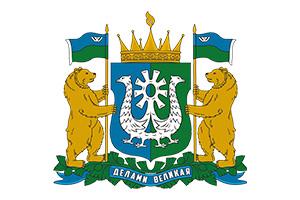 ДЕПАРТАМЕНТ ФИЗИЧЕСКОЙ КУЛЬТУРЫ И СПОРТАХАНТЫ-МАНСИЙСКОГО АВТОНОМНОГО ОКРУГА – ЮГРЫПРИКАЗО государственной аккредитациирегиональной спортивной федерации по виду спорта«волейбол»«24» октября 2022 года                                                                                        № 368г. Ханты-МансийскВ соответствии с приказами Министерства спорта Российской Федерации: от 1 августа 2014 года № 663 «Об утверждении порядка проведения государственной аккредитации региональных общественных организаций или структурных подразделений (региональных отделений) общероссийской спортивной федерации для наделения их статусом региональных спортивных федераций и формы документа 
о государственной аккредитации, подтверждающего наличие статуса региональной спортивной федерации», от 30.03.2015 № 276 
«Об утверждении Порядка ведения реестра общероссийских и аккредитованных региональных спортивных федераций и предоставления сведений, содержащихся в этом реестре», в соответствии с подпунктом 
1.2. пункта 1 постановления Правительства Ханты-Мансийского автономного округа – Югры от 05.06.2020 № 233-п «О передаче некоторых полномочий Правительства Ханты-Мансийского автономного 
округа – Югры  Департаменту физической культуры и спорта 
Ханты-Мансийского автономного округа – Югры и Департаменту образования и молодежной политики Ханты-Мансийского автономного округа – Югры», учитывая решение комиссии по государственной аккредитации региональных спортивных федераций Департамента физической культуры и спорта Ханты-Мансийского автономного 
округа – Югры (протокол от 24 октября 2022 года), п р и к а з ы в а ю:1.	Аккредитовать и наделить статусом региональной спортивной федерации по виду спорта «волейбол» Региональную общественную организацию «Федерация волейбола Ханты-Мансийского автономного округа – Югры» сроком на 4 года.Заместителю начальника управления – начальнику отдела развития спорта высших достижений Департамента А.А.Евсюкову: В течение 5 рабочих дней со дня подписания настоящего приказа обеспечить размещение его на официальном сайте в разделе «документы» и проинформировать о принятом решении аккредитованную региональную федерацию.В течение 10 рабочих дней направить в Министерство спорта Российской Федерации заявление о включении сведений 
об аккредитованной региональной спортивной федерации в реестр общероссийских и аккредитованных региональных спортивных федераций и необходимый пакет документов.Контроль за исполнением настоящего приказа возложить 
на заместителя начальника управления – начальника отдела развития спорта высших достижений А.А.Евсюкова.Директор								            С.И.АртамоновИсполнитель:Заместитель начальника управления – начальникОтдела развития спорта высших достиженийДепартамента физической культуры и спорта Ханты-Мансийского автономного округа – Югры Евсюков Андрей Александрович Тел: 8 (3467) 36-01-21, доб. 4030